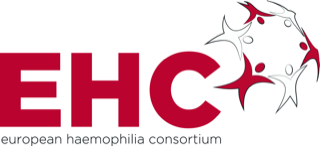 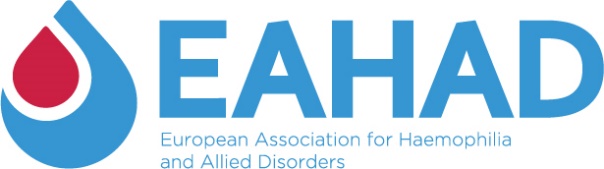 APPLICATION FORMFOR EUROPEAN HAEMOPHILIA CENTRE ACCREDITATIONPlease submit the completed form to info@eahad.orgPlease give the names of any other staff who have provided full or part time care to Haemophilia patients. E.g. Study coordinator, psychologist, social worker, etc.The website www.hclocator.org is freely available. A patient with a bleeding disorder and internet or mobile phone access can easily find the nearest haemophilia centre. This is intended for travelling patients to get emergency care. All Haemophilia centres in Europe should already be on the system. Please check the entry and location for your centre.Please note the information on this section will be made publicly available.* TAT (turnaround time: completion time from sample collection to result reporting) 
** by inhibitor screen it is accepted that this could be an APTT mixing study and measurement of FVIII:CPlease submit the completed form to info@eahad.orgSECTION 1 – CONTACT DETAILS1.1 1.1 CountryCity1.21.2Centre name in EnglishCentre name in own languageCentre addressTelephoneFaxEmailCentre website (if available)1.31.3Hospital/Institute nameCentre addressTelephoneHospital/Institution website (if available)1.4 Centre Director 1.4 Centre Director TitleNameAddress if different to Haemophilia centre address:TelephoneFaxEmail1.5 Are you based in more than one hospital/location?If yes, please provide details:1.61.6Name of person completing this applicationPosition of person completing this applicationEmail of person completing this application1.7 Description Of CentreSECTION 2 – ACCREDITATION GOAL2.12.1Which of the following would you like to be considered for: Select one only and write in relevant boxYes/NoEuropean Haemophilia Treatment Centre (EHTC)European Haemophilia Comprehensive Care Centre (EHCCC)Both (The panel will allocate the most appropriate category based on the data you supply) SECTION 3 – PATIENTS TREATED BY YOUR CENTRE3.13.1Age groups treated by your centre: Select one only and write in the relevant boxYes/NoAdult patients onlyPaediatric (children) patients onlyBoth adults and paediatric patients3.23.2Total number of patients with congenital bleeding disorders under follow-up by your centre (all severities)3.33.33.3In the following table please indicate the number of severe patients in follow-up by your centre:In the following table please indicate the number of severe patients in follow-up by your centre:In the following table please indicate the number of severe patients in follow-up by your centre:Paediatric (ie Children)AdultsSevere haemophilia A (<1% FVIII)Severe haemophilia B (<1% FIX)Type 3 von Wiliebrand diseaseTotal of above 3 rows3.43.43.4In the following table please give the number of patients with each disorder under follow-up at your centre. Severe is defined as <10% clotting factor level. For this table please combine the adults and children under follow-up.In the following table please give the number of patients with each disorder under follow-up at your centre. Severe is defined as <10% clotting factor level. For this table please combine the adults and children under follow-up.In the following table please give the number of patients with each disorder under follow-up at your centre. Severe is defined as <10% clotting factor level. For this table please combine the adults and children under follow-up.DisorderNumber of patientsSevere (<10% factor level)AfibrinogenemiaNot applicableOther fibrinogen disordersNot applicableFactor II deficiencyFactor V deficiencyFactor VII deficiencyFactor X deficiencyFactor XI deficiencyFactor XIII deficiencyBernard Soulier SyndromeNot applicableGlanzmann ThrombastheniaNot applicable3.53.5Do you perform Immune Tolerate induction (ITI) at your centre?Yes/No**3.63.6Please indicate the number of patients with Congenital Haemophilia A or B with inhibitors at your centre.Please indicate the number of patients with Congenital Haemophilia A or B with inhibitors at your centre.Number of patientsPatients with current inhibitors not on ITIPatients currently on ITIPatients with previous inhibitorsSECTION 4 – KEY PERSONNEL4.1 Specialty of centre director:Eg haematologist, paediatrician, internal medicine doctor4.1.2 Name of centre co-director(s) (if applicable):4.1.3 Name of other Haemophilia Specialist Medical staff4.1.3 Name of other Haemophilia Specialist Medical staff4.1.3 Name of other Haemophilia Specialist Medical staff4.1.3 Name of other Haemophilia Specialist Medical staffNameSpecialityPositionFull time in haemophilia care (Yes or No)4.1.4 Haemophilia nurse(s)4.1.4 Haemophilia nurse(s)4.1.4 Haemophilia nurse(s)4.1.4 Haemophilia nurse(s)NameSpecialityPositionFull time in haemophilia care (Yes or No)4.24.2How many whole-time equivalent nurses dedicated to Haemophilia care do you have?NameSpecialityPositionFull time in haemophilia care (Yes or No)Section for other specified staff 4.44.44.44.4NameSpecialityPositionFull time in haemophilia care (Yes or No)CommentsSECTION 5– EMERGENCIES, TREATMENT OUTSIDE NORMAL WORKING HOURS5.15.25.2Are patients informed by your centre whom they should contact in the event of an emergency or in case treatment is needed outside normal working hours?Yes/No**5.2.15.2.1Does the centre provide 24 hour expert Haemophilia medical cover? (ie can patients be seen and if required admitted on a 24 hour basis and the opinion of a senior haemophilia expert be obtained)Yes/No**SECTION 6 – ENTRY FOR HAEMOPHILIA CENTRE LOCATOR6.16.1Is your centre listed on the haemophilia centre locator (www.hclocator.org)?Yes/No**6.26.2The telephone number given at hclocator.org for my centre is correct?Yes/No**Comments:Comments:6.36.3The email address given at hclocator.org for my centre is correct?Yes/No**Comments:Comments:6.46.4The map given at hclocator.org for my centre is correct?Yes/No**Comments:Comments:6.56.5Does your centre treat children only?Yes/No**If you have answered yes please give the age up to which you will see patients.If you have answered yes please give the age up to which you will see patients.6.66.6Does your centre treat adults only?Yes/No**6.76.7Does your centre treat children and adults?Yes/No**Advice to patients who require emergency care6.8During normal working hours: (please give contact phone number, what hours and what days are normal working hours and location where should patients go to access emergency haemophilia care.)6.9Outside normal working hours: (please give contact phone number and location of centre where patients should go for emergency haemophilia care.)Clotting factor concentrate availability6.10 Please indicate which clotting factor concentrates you have quick access to and indicate if these products are available during normal working hours only or on a 24-hour basis.6.10 Please indicate which clotting factor concentrates you have quick access to and indicate if these products are available during normal working hours only or on a 24-hour basis.6.10 Please indicate which clotting factor concentrates you have quick access to and indicate if these products are available during normal working hours only or on a 24-hour basis.ConcentrateAvailability during normal working hours onlyAvailable on a 24-hour basisFVIIFVIIIFIXFXVon Wilebrand factor containing concentrateBypassing agentsIe Novoseven or FEIBAFXIFXIIIFibrinogenSECTION 7 – LABORATORY REQUIREMENTSTestAvailable TATTATAvailable 24/7PT, APTT, thrombin time, mixing studies3hFVIII and FIX (assays for diagnosis)6hFVIII and FIX (assays specifically validated for modified FVIII or FIX products used in that center)12hFactor VIII (with human FX in kit reagents) and FIX chromogenic12hFactor VIII chromogenic assay (with bovine FX in kit reagents)12hInhibitor testing12hfibrinogen, VWF activity, FII, FV, FVII, FX, FXI, FXIII assays12hVWF antigen Platelet aggregation tests7.1 Which of the following tests are performed by your centre (via access to a laboratory, either internally or externally)?7.2 Other tests available at your centre:7.37.3Are molecular genetic tests for Haemophilia A and B offered by your centre?Yes/No**7.3.1 If you have answered yes please indicate whether they are performed at your hospital or are they sent to another centre?7.3.1 If you have answered yes please indicate whether they are performed at your hospital or are they sent to another centre?7.47.4Is the Turnaround Time for laboratory tests agreed in writing between the clinical and laboratory services and is it subject to monitoring?Yes/No**If you have any comments please add them below.If you have any comments please add them below.7.57.5Do the laboratories that perform the above-mentioned tests participate in an accredited external quality assurance scheme in Haemostasis e.g. ECAT, NEQAS?Yes/No**7.5.1 If yes, which external quality assessment schemes that provide Haemostasis tests do you participate in?7.5.1 If yes, which external quality assessment schemes that provide Haemostasis tests do you participate in?SECTION 8 – NETWORK OF CLINICAL AND SPECIALISED SERVICES IN CONJUNCTION WITH THE HAEMOPHILIA TEAM8.18.1Has your centre established an active relationship with one or more Haemophilia Comprehensive Care Centres?Yes/No**8.1 If yes, please name the centres8.1 If yes, please name the centres8.2  Please indicate the support available in your centre in the list of following specialties by placing an X in the relevant column8.2  Please indicate the support available in your centre in the list of following specialties by placing an X in the relevant column8.2  Please indicate the support available in your centre in the list of following specialties by placing an X in the relevant column8.2  Please indicate the support available in your centre in the list of following specialties by placing an X in the relevant columnYes: in-house  No: referred elsewhereNoPhysiotherapyOrthopaedic SurgeryGeneral SurgeryDental carePaediatricsHepatology, Infectious diseasesObstetrics and GynaecologyGenetics counsellingPsycho-social support, particularly regarding provision of social welfare, occupational therapy and counselling servicesSECTION 9 – ADVERSE EVENT REPORTING9.19.1Do you formally report adverse events such as new inhibitors or thrombosis related to concentrates to anybody e.g. EUHASS, Nation Registry etc?Yes/No**9.1.1 If you have answered yes please give the bodies to which you report your adverse advents.9.1.1 If you have answered yes please give the bodies to which you report your adverse advents.SECTION 10 –  PUBLICATIONS AND RESEARCH PublicationsResearchSECTION 11– ADDITIONAL INFORMATIONSECTION 12– AVAILABILITY OF INFORMATION FROM THIS FORM TO THE PUBLIC12.112.1Are you happy for the indicated sections to be made publicly available?Yes/No**12.1.1 If you have answered no please indicate the sections you wish to remain confidential and explain the reasons why. It is expected that only in exceptional circumstances will this information not be made public. The reasons behind the request will need to be explained to the panel.12.1.1 If you have answered no please indicate the sections you wish to remain confidential and explain the reasons why. It is expected that only in exceptional circumstances will this information not be made public. The reasons behind the request will need to be explained to the panel.To be completed by the person responsible for application for accreditationTo be completed by the person responsible for application for accreditationI hereby authorise the disclosure of all non-confidential information provided in this application on the Haemophilia Centre Locator websiteI hereby authorise the disclosure of all non-confidential information provided in this application on the Haemophilia Centre Locator websiteNamePositionDateSignature